                                                                                                                                                 Руководителям  образовательных  организаций                           Уважаемые коллеги!Отдел образования Администрации Пограничного муниципального округа сообщает, что согласно санитарно-эпидемиологическим правилам и нормативам СанПиН 2.3/2.4.3590-20 «Санитарно-эпидемиологические требования к организации общественного питания населения» (п 8.1.7) организации, осуществляющие питание детей в организованных коллективах, должны размещать в доступных для родителей и детей местах (в обеденном зале, холле, групповой ячейке) рекомендации по организации здорового питания детей.Министерство образования Приморского края предлагает в целях информационной повестки использовать:1. Материалы сайта ФБУЗ «Центр гигиенического образования населения» Роспотребнадзора, размещенном в разделе «Материалы по реализации обучающих программ по вопросам здорового питания» блока сайта http://cgon.rospotrebnadzor.ru/content/zdorovoe-pitanie. 2. Материалы сайта Управления Роспотребнадзора по Приморскому краю, баннер «Взрослым о детях»:-интерактивного урока «Здоровое питание» (разработан АНО «Национальные приоритеты» совместно с ФГБУН «ФИЦ питания и биотехнологии», Роспотребнадзором и ГК «Просвещение») https://resh.edu.ru/subject/lesson/7929/start/307528 -информационной платформы Роспотребнадзора https://здоровое-питание.рф, в том числе информацию раздела https://Школа.здоровое-питание.рф-видеоролики https://Школа.здоровое-питание.рф/vanya-i-gosha (созданы специалистами Роспотребнадзора и ФГБУН «ФИЦ питания и биотехнологии»).Образовательным организациям использовать информацию при организации питания детей. И.о. начальника отдела образования                                                                                                   Т.В. ТретьяковаО.Н. Азевич8(42345) 21-6-61                                                               АДМИНИСТРАЦИЯПОГРАНИЧНОГОМУНИЦИПАЛЬНОГО ОКРУГАПРИМОРСКОГО КРАЯОТДЕЛ ОБРАЗОВАНИЯул. Советская, д.63, п. Пограничный, 692582                                   Тел 8(42345) 21-3-96                                                                                        Е-mail: ono@pogranichny.org                                                       от «23» июня 2022 г. № 1176                      на №____________ от __________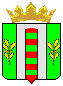 